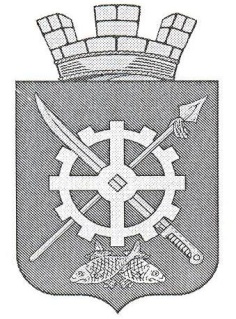 СОБРАНИЕ ДЕПУТАТОВ АКСАЙСКОГО ГОРОДСКОГО ПОСЕЛЕНИЯ                                                        
РЕШЕНИЕОб утверждении Положения о муниципальном жилищном фонде муниципального образования «Аксайское городское поселениеПринято Собранием депутатов                                            24.12.2013 годаВ целях повышения эффективности управления, -Собрание депутатов  Аксайского городского поселения  РЕШАЕТ:1.	Утвердить Положение о муниципальном жилищном фонде Аксайского городского поселения согласно приложению.	2.  Опубликовать настоящее решение в информационном бюллетене правовых актов органов местного самоуправления Аксайского района «Аксайские ведомости» и разместить на официальном сайте Администрации Аксайского городского поселения в сети Интернет.	3.Контроль исполнения настоящего решения возложить на комиссию по местному самоуправлению и охране общественного порядка (Руденко И.В.).Глава Аксайского городского поселения				А.В. Головинг. Аксай
24.12.2013 года
№ 94Приложение к решениюСобрания депутатов Аксайского городскогопоселения 
от 24.12.2013 года  № 94 Положениео муниципальном жилищном фонде Аксайского городского поселенияНастоящее Положение разработано и принято в соответствии с Конституцией Российской Федерации, Федеральным законом "Об общих принципах организации местного самоуправления в Российской Федерации", Жилищным кодексом РФ, Областным законом Ростовской области от 07.10.2005 N 363-ЗС"Об учете граждан в качестве нуждающихся в жилых помещениях, предоставляемых по договору социального найма на территории Ростовской области", иными нормативными правовыми актами Российской Федерации, Ростовской области, Аксайскогогородского поселения, в целях наиболее эффективного решения задач обеспеченияжилыми помещениями малоимущих граждан, признанных нуждающимися в предоставлении жилых помещений в установленном законом порядке, обеспечения возможности расселения жителей муниципального образования при чрезвычайных ситуациях природного и техногенного характера, обеспечения жилыми помещениями работников Администрации Аксайского городского поселения, а также предприятий и учреждений, учредителем которых является Аксайское городское поселение.Раздел 1. Общие положения.Глава 1.Муниципальный жилищный фондАксайского городского поселения 1.Муниципальный жилищный фонд представляет собой совокупность всех жилых помещений, находящихся в собственности Аксайского городского поселения, приобретаемых муниципальным образованием в результате собственного строительства, отчислений по инвестиционным контрактам на строительство коммерческого жилья; жилья, приобретаемого муниципальным образованием, а также поступающего в муниципальную собственность по иным законным основаниям.2. Муниципальный жилищный фонд Аксайского городского поселения состоит из:жилищного фонда, предназначенного для предоставления гражданам на условиях социального найма в соответствии с действующим законодательством (жилищный фонд социального использования);специализированного жилищного фонда.Глава 2. Владение, пользование и распоряжение муниципальным жилищным фондом1. От имени Аксайского городского поселения владеет, пользуется и распоряжается жилыми помещениями муниципального жилищного фонда Администрация Аксайского городского поселения в соответствии с федеральными законами Российской Федерации, областными законами Ростовской области, решениями Собрания депутатов Аксайского городского поселения, постановлениями АдминистрацииАксайского городского поселения.2. Жилые помещения муниципального жилищного фонда могут отчуждаться в собственность граждан за плату, а в установленных законом случаях - бесплатно.Порядок отчуждения жилых помещений муниципального жилищного фонда за плату устанавливается решением Собрания депутатов Аксайского городского поселения.3. Жилые помещения специализированного жилищного фонда не подлежат отчуждению и приватизации.4. Наниматели жилых помещений специализированного муниципального жилищного фонда не вправе осуществлять обмен занимаемого жилого помещения, а также передавать его в поднаем.5. Гражданам, проживающим в жилых помещениях муниципального жилищного фонда не разрешается раздел занимаемой жилой площади, прописка других лиц, а также вселение временных жильцов без разрешения на то органов, предоставивших жилые помещения по договору.Глава 3. Жилищный учет1. В Администрации Аксайского городского поселения ведется учет граждан, нуждающихся в жилых помещениях (далее по тексту жилищный учет).2.Жилищный учет в отношении граждан, признанных нуждающимися в жилых помещениях, предоставляемых по договорам социального наима из муниципального жилищного фонда, ведется в порядке, установленном Жилищным Кодексом РФ (ст.12 ЖК РФ).В отношении граждан, признанных нуждающимися в жилых помещениях иных категорий муниципального жилищного фонда, жилищный учет ведется в порядке установленном паровыми актами Администрации Аксайского городского поселения.Глава 4. Предоставление жилых помещений муниципального жилищного фонда1. Жилые помещения муниципального жилищного фонда предоставляются гражданам по договорам социального найма, договорам найма специализированного жилого помещения в зависимости от вида целевого использования жилищного фонда.5. Освободившиеся жилые помещения муниципального жилищного фонда должны заселяться в шестидесятидневный срок.Заселение освободившегося жилого помещения, признанного в установленном порядке непригодным для проживания (аварийным), не допускается.Раздел 2. Муниципальный жилищный фонд социального использованияГлава 5. Предоставление жилых помещений измуниципального жилищного фонда социального использования1. Жилищный фонд социального использования формируется в целях обеспечения жильем на условиях договора социального найма малоимущих жителей Аксайского городского поселения, нуждающихся в жиломпомещении, признанных таковыми в установленном порядке и состоящими на учете в качестве нуждающихся в Администрации Аксайского городского поселения.Данный жилищный фонд предназначен также для обеспечения жильем на условиях договора социального найма граждан, нуждающихся в улучшении жилищных условий и принятых на учет до 1 марта 2005 года.Иным категориям граждан, предусмотренным законодательством Российской Федерации и Ростовской области, жилые помещения на условиях социального найма могут быть предоставлены в случае наделения Аксайского городского поселения государственными полномочиями на обеспечение жильем указанных категорий граждан.Учет граждан, нуждающихся в предоставлении жилого помещения на условиях социального найма, ведется Администрацией Аксайского городского поселения.Рассмотрение вопросов о возможности предоставления им жилья на условиях социального найма осуществляется Жилищной комиссией Администрации Аксайского городского поселения.Правила пользования жилыми помещениями, предоставленными на условиях социального найма, основания и порядок прекращения договора и выселения граждан из занимаемых помещений определяются договором , заключенным в соответствии с действующим законодательством РФ.4. Жилые помещения из муниципального жилищного фонда социального использования предоставляются на основании правового акта Администрации Аксайского городского поселения, изданного в установленном порядке.5. Перед предоставлением жилого помещения по договору социального найма Администрация Аксайского городского поселения проверяет наличие оснований для такого предоставления и в этих целях запрашивает у граждан подтверждающие документы.6. Правовой акт АдминистрацииАксайского городского поселения, указанный в пункте 4 настоящей главы, является основанием для заключения договора социального найма.7. Договор социального найма жилого помещения заключается между гражданином и муниципальным образованием Аксайскоегородское поселение в лице Главы Аксайского городского поселения в течение 30 дней со дня издания указанного правового акта о предоставлении жилого помещения.8. В случае отказа гражданина от заключения договора или пропуска им срока, указанного в пункте 7 настоящей главы, более чем на один месяц по неуважительной причине правовой акт АдминистрацииАксайского городского поселения признается недействительным с обязательным письменным уведомлением гражданина об этом. Указанное решение может быть обжаловано в судебном порядке.9. В случае пропуска срока, указанного в пункте 7 настоящей главы, по уважительной причине (болезнь, отпуск, командировка) и ее документального подтверждения срок восстанавливается.10. Граждане, указанные в пунктах8,9 настоящей главы, с жилищного учета не снимаются и сохраняют право на предоставление жилого помещения по договору социального найма в установленном порядке.11. Жилые помещения по договору социального найма предоставляются на тех членов семьи (состав семьи), которые указаны в правовых актах Администрации Аксайского городского поселения о постановке на учет.В случае смерти члена(ов) семьи гражданина, состоящего на жилищном учете, площадь предоставляемого жилого помещения рассчитывается исходя из оставшегося состава семьи.При предоставлении жилых помещений по договорам социального найма требования заявителей, состоящих на жилищном учете как одна семья, о предоставлении двух и более жилых помещений как разным семьям удовлетворению не подлежат.Глава 6. Жилищный учет граждан, нуждающихся в жилых помещениях, предоставляемых по договорам социального найма1. Граждане признаются нуждающимися в жилых помещениях, предоставляемых по договорам социального найма, при наличии хотя бы одного из оснований, указанных в статье 51 Жилищного кодекса РФ, если они:а) подали заявление о признании их нуждающимися в жилых помещениях в установленном порядке;б) проживают в городе Аксае по месту жительства на законных основаниях;в) не совершали с намерением приобретения права состоять на учете в качестве нуждающихся в жилых помещениях за пять лет, предшествующих подаче заявления, действий, в результате которых они могут быть признаны нуждающимися в жилых помещениях;г) признаны малоимущими в порядке, установленном Областным законом.2. Граждане принимаются на учет в качестве нуждающихся в жилых помещениях не ранее чем через пять лет со дня совершения следующих действий, приведших к намеренному ухудшению жилищных условий, в результате которых граждане могут быть признаны нуждающимися в жилых помещениях:а) обмен жилыми помещениями;б) невыполнение условий договоров о пользовании жилыми помещениями, повлекшее выселение граждан в судебном порядке;в) вселение в жилое помещение иных лиц (за исключением вселения временных жильцов);г) отчуждение имеющегося в собственности граждан и членов их семей жилого помещения или частей жилого помещения;д) сознательный отказ от приватизации муниципального жилого помещения;е) отчуждение права собственности вследствие расторжения брака.3. Не влекут последствий, предусмотренных пунктом 2 настоящей главы, следующие действия, повлекшие ухудшение жилищных условий:а) вселение несовершеннолетних детей по месту жительства любого из родителей;б) вселение супруга (супруги), детей, родителей в установленном порядке в жилые помещения в качестве членов семьи;в) расторжение договора ренты по инициативе получателя ренты с возвратом жилого помещения получателю ренты;г) признание сделки с жилым помещением недействительной в судебном порядке;д) отказ от принятия дара одаряемым, отказ дарителя от исполнения договора дарения.Глава 7. Учет уровня обеспеченности граждан общей площадью жилого помещения. Учетная норма площади жилого помещения1. В целях определения уровня обеспеченности граждан общей площадью жилого помещения для принятия их на жилищный учет Решением Собрания депутатов Аксайскогогородского поселения устанавливается учетная норма площади жилого помещения.2. При наличии у нанимателя жилого помещения по договору социального найма и (или) членов его семьи, собственника жилого помещения и (или) членов его семьи нескольких жилых помещений, занимаемых по договорам социального найма и (или) принадлежащих на праве собственности, обеспеченность жилыми помещениями определяется исходя из суммарной общей площади всех указанных жилых помещений.В целях определения суммарной общей площади всех указанных жилых помещений исчисляется размер площади жилого помещения, приходящейся на долю члена (членов) семьи заявителя. Для этого общая площадь жилого помещения, в отношении которого кто-либо из членов семьи обладает самостоятельным правом пользования либо правом собственности, делится на общее количество граждан, также обладающих самостоятельным правом пользования либо правом собственности на это жилое помещение.3. Не обладают самостоятельным правом пользования жилыми помещениями граждане, занимающие жилые помещения на основании договора найма, поднайма, а также граждане, пользующиеся жилыми помещениями в качестве временных жильцов.4. При определении числа проживающих в жилом помещении учитываются граждане, за которыми сохраняется право пользования им на срок их временного отсутствия.Глава 8. Общая площадь жилого помещения, предоставляемого по договору социального найма1. Жилое помещение по договору социального найма предоставляется общей площадью не менее нормы предоставления.Норма предоставления устанавливается Решением Собрания депутатов Аксайского городского поселения.2. При определении общей площади жилого помещения, предоставляемого по договору социального найма, необходимо учитывать, что:- жилые помещения менее нормы предоставления на одного человека предоставляются только с письменного согласия граждан и снимаются с жилищного учета;- жилое помещение по договору социального найма может быть предоставлено одиноким гражданам общей площадью, превышающей норму предоставления на одного человека, но не более чем в два раза, если такое жилое помещение представляет собой одну комнату или однокомнатную квартиру либо предназначено для вселения гражданина, страдающего одной из тяжелых форм хронических заболеваний, указанных в перечне, утвержденном Правительством Российской Федерации.3. В соответствии с Жилищным кодексом РФ при получении жилого помещения по договору социального найма граждане обязаны освободить жилое помещение, ранее занимаемое по договору социального найма.В этих целях перед предоставлением жилого помещения по договору социального найма Администрация Аксайскогогородского поселения берет с гражданина и членов его семьи письменное обязательство об освобождении после получения жилого помещения ранее занимаемой жилой площади на условиях социального найма в течение 10 дней.4. При отказе освободить ранее занимаемое жилое помещение гражданес жилищного учета не снимаются и сохраняют право на предоставление жилого помещения по договору социального найма в установленном порядке.5. Граждане, являющиеся собственниками жилых помещений, при получении жилых помещений на условиях социального найма могут безвозмездно передать принадлежащее им на праве собственности помещение в муниципальную собственность Аксайского городского поселения. В случае несогласия передать находящееся в собственности помещение в муниципальную собственность Аксайского городского поселения в соответствии с Жилищным кодексом Российской Федерации гражданес жилищного учета не снимаются и сохраняют право на предоставление жилого помещения по договору социального найма в установленном порядке.Глава 9. Замена жилого помещения на жилое помещение меньшего размера1. Наниматель жилого помещения по договору социального найма имеет право на предоставление ему жилого помещения взамен занимаемого жилого помещения по основаниям и на условиях, установленных федеральным и областным законодательством.2. Для замены жилого помещения наниматель жилого помещения обращается в Администрацию Аксайского городского поселения с заявлением.3. К заявлению, указанному в пункте 2 настоящей главы, прилагаются:- документ, подтверждающий, что указанное помещение занимается гражданином по договору социального найма;- справка о составе семьи;- документы, подтверждающие согласие на замену жилого помещения всех совместно проживающих членов семьи нанимателя, в том числе временно отсутствующих;- справка об отсутствии задолженности по оплате за коммунальные услуги.4. Правовой акт Администрации Аксайского городского поселения о предоставлении жилого помещения взамен занимаемого жилого помещения является основанием для заключения нового договора социального найма на жилое помещение, в которое гражданин вселяется в связи с заменой.На заключение нового договора социального найма в связи с заменой распространяются правила, установленные пунктами 7-10 главы 5 настоящего Положения.Глава 10. Обмен жилыми помещениями,предоставленнымипо договорам социального найма1. Обмен жилыми помещениями, предоставленными по договорам социального найма, осуществляется нанимателями жилых помещений в порядке и на условиях, предусмотренных жилищным законодательством.2. Для получения согласия на осуществление соответствующего обмена наниматель жилого помещения по договору социального найма письменно обращается в Администрацию Аксайского городского поселения и представляет следующие документы:- договор социального найма на жилое помещение;- копию поквартирной карточки (форма N 17);- договор об обмене жилыми помещениями, заключенный между соответствующими нанимателями;- письменное согласие на обмен жилого помещения проживающих совместно с нанимателем членов его семьи, в том числе временно отсутствующих;- в случае проживания в обмениваемых жилых помещениях несовершеннолетних, недееспособных или ограниченно дееспособных граждан, являющихся членами семей нанимателей данных жилых помещений, предварительное согласие органов опеки и попечительства на обмен жилого помещения;- в случае если в результате обмена граждане вселяются в коммунальную квартиру, - справку об отсутствии тяжелых форм хронических заболеваний, указанных в предусмотренном пунктом 4 части 1 статьи 51 Жилищного кодекса РФ перечне;- справка об отсутствии задолженности по оплате за коммунальные услуги;- заверенные копии документов, подтверждающих личность нанимателя и членов его семьи.3. Правовой акт АдминистрацииАксайского городского поселения о даче согласия на осуществление соответствующего обмена или об отказе в даче такого согласия направляется нанимателю не позднее чем через десять дней со дня предоставления указанных в пункте 2 настоящей главы документов.4. Правовой акт Администрации Аксайскогогородского поселения о даче согласия на осуществление соответствующего обмена является основанием для заключения нового договора социального найма жилого помещения с гражданином, который вселяется в данное жилое помещение в связи с обменом.Раздел 3. Специализированный муниципальный жилищный фондГлава 11. Виды специализированныхжилых помещениймуниципального жилищного фонда1. К специализированному муниципальному жилищному фонду (далее по тексту - специализированный фонд) относятся:- служебные жилые помещения;- жилые помещения в общежитиях;- жилые помещения маневренного фонда.Глава 12. Включение жилых помещений в специализированный фонд и исключение из него1. Отнесение жилого помещения к специализированному жилищному фонду осуществляется с соблюдением требований и в порядке, которые установлены Правительством Российской Федерации.2. Включение жилого помещения в специализированный фонд с отнесением такого помещения к определенному виду специализированных жилых помещений и исключение жилого помещения из указанного фонда осуществляется на основании Решения Собрания депутатов Аксайского городского поселения.Глава 13. Порядок предоставления жилых помещенийспециализированного фонда1. Жилые помещения специализированного фонда предоставляются гражданам, состоящим на жилищном учете в качестве нуждающихся в жилых помещениях специализированного фонда.2. Предоставление гражданам жилых помещений специализированного фонда осуществляется в свободных жилых помещениях специализированного фонда.3. Жилые помещения в специализированном фонде предоставляются, исходя из степени нуждаемости граждан в жилых помещениях специализированного фонда, семейного и материального положения гражданина с учетом даты подачи заявления, ходатайств руководителей предприятий, учреждений, организаций.4. Жилые помещения из специализированного фонда, за исключением предусмотренных настоящим Положением случаев, предоставляются на основании правового акта Администрации Аксайского городского поселения, изданного в установленном порядке.Правовой акт АдминистрацииАксайского городского поселения о предоставлении гражданам жилого помещения специализированного фонда выдается или направляется гражданам, в отношении которых данный правовой акт принят, и является основанием для последующего заключения договора найма жилого помещения специализированного фонда.5. Порядок заключения, расторжения, прекращения договора найма специализированного жилого помещения регулируется жилищным и гражданским законодательством.7. Заключенный договор является основанием для заселения граждан в жилое помещение специализированного фонда.8. Гражданину может быть отказано в предоставлении жилого помещения специализированного фонда в случаях:а) утраты гражданами оснований, дающих право на получение жилого помещения специализированного фонда;б) предоставления неполного перечня необходимых документов;в) выявления в представленных гражданами документах сведений, не соответствующих действительности;г) иных случаях, установленных федеральным и областным законодательством.Глава 14. Жилищный учет граждан, нуждающихся в жилых помещениях специализированного фонда1. Граждане ставятся на жилищный учет в качестве нуждающихся в жилых помещениях специализированного фонда, если они:- подали заявление о признании их нуждающимися в жилых помещениях специализированного фонда;- не обеспечены жилыми помещениями в г. Аксае. При этом гражданин считается не обеспеченным жилым помещением, если у него и членов его семьи не имеется жилого помещения на праве собственности и (или) жилого помещения, занимаемого по договору социального найма, либо если он и члены его семьи проживают в жилом помещении, признанном в установленном порядке непригодным для проживания в г. Аксае.2. К заявлению о признании граждан нуждающимися в жилых помещениях специализированного фонда (кроме муниципальных общежитий) прилагаются следующие документы:а) копия документа, удостоверяющего личность заявителя;б) справка о составе семьи гражданина-нанимателя и копии документов, подтверждающих их отнесение к членам семьи (свидетельство о рождении ребенка, свидетельство о заключении брака, решение об усыновлении (удочерении), судебное решение о признании членом семьи и т.п.);в) сведения из Аксайского отдела управления федеральной регистрационной службы по Ростовской области о жилых помещениях, расположенных в г. Аксае и принадлежащих на праве собственности гражданину, а также всем членам его семьи, либо об отсутствии таковых сведений;г) сведения о жилых помещениях, расположенных в г. Аксае и принадлежащих на праве собственности гражданину, а также всем членам его семьи, либо об отсутствии таковых сведений;д) иные документы, предусмотренные настоящим Положением, в зависимости от вида предоставляемого жилого помещения специализированного жилищного фонда.3. Заявление о признании его нуждающимся в жилом помещении специализированного фонда гражданин подает в Администрацию  Аксайского городского поселения на имя Главы Аксайского городского поселения.4. Администрация Аксайского городского поселения после рассмотрения заявления гражданина и представленных им документов в течение 30 дней со дня подачи заявления:а) при отсутствии в соответствии с настоящим Положением оснований для предоставления жилого помещения из специализированного жилищного фонда либо предоставлении не всех необходимых документов направляет гражданину мотивированный отказ (письмо);б) при наличии оснований для предоставления жилого помещения и предоставлении всех необходимых документов ставит гражданина на жилищный учет в качестве нуждающегося в жилом помещении специализированного фонда.Глава 15. Выселение граждан из жилых помещенийспециализированного жилого помещенияВыселение граждан из жилых помещений специализированного жилого помещения производится по основаниям и в порядке, установленном жилищным законодательством.Глава 16. Особенности предоставления служебныхжилых помещений1. Служебные помещения предоставляются следующим категориям граждан:- выборным должностным лицам местного самоуправления;- работникам специальностей (должностей), в которых муниципальные учреждения или предприятия испытывают значительную потребность, а также иногородним гражданам, прибывшим на работу по приглашению муниципальных учреждений или предприятий;- работникам Администрации Аксайского городского поселения;- руководителям муниципальных учреждений;- руководителям муниципальных предприятий.2. К заявлению о предоставлении гражданину служебного жилого помещения специализированного жилищного фонда, кроме перечисленных в пункте 2 главы 14 настоящего Положения, прилагаются следующие документы:- ходатайство работодателя, с которым гражданин состоит в трудовых отношениях, о предоставлении служебного жилого помещения;- копия приказа (распоряжения) о приеме на работу, а для гражданина, замещающего выборную должность, копия документа, подтверждающего избрание на должность;- заверенная копия трудовой книжки.3. Договор найма служебного жилого помещения заключается на период трудовых отношений, прохождения службы либо нахождения на выборной должности. Прекращение трудовых отношений либо пребывания на выборной должности, а также увольнение со службы является основанием прекращения договора найма служебного жилого помещения.Глава17 . Особенности предоставленияжилых помещений в общежитиях1. Жилые помещения в муниципальных общежитиях предоставляются для временного проживания граждан и их семей, работающих на предприятиях, в учреждениях и организациях Аксайского городского поселения, в период их работы, службы.2. К заявлению о предоставлении гражданину жилого помещения в муниципальном общежитии прилагаются документы, перечисленные в подпунктах "а"-"г" пункта 2 главы 14 настоящего Положения, а также:- ходатайство работодателя, с которым гражданин состоит в трудовых отношениях, о предоставлении жилого помещения в общежитии;- справка о состоянии здоровья из кожно-венерологического, туберкулезного и психоневрологического диспансеров.3. Жилые помещения в муниципальных общежитиях предоставляются гражданам на основании решения Жилищной комиссии Администрации Аксайского городского поселения. В соответствии с указанным решением Администрация Аксайского городского поселения в лице главы Аксайского городского поселения заключает договор найма жилого помещения в муниципальном общежитии.4. В случае если гражданин в течение месяца с момента подписания с ним договора найма жилого помещения в муниципальном общежитии без уважительной причины не заселяется в предоставленное ему жилое помещение, то оно может быть перераспределено иному гражданину, состоящему на учете нуждающихся в жилых помещениях в муниципальных общежитиях.В случае выявления не проживания в общежитии (показания соседей, осмотр жилого помещения), договор найма подлежит расторжению.5. Договор найма жилого помещения в муниципальном общежитии заключается на период трудовых отношений, прохождения службы. Прекращение трудовых отношений, а также увольнение со службы является основанием для прекращения договора найма жилого помещения в муниципальном общежитии.6. В случае расторжения или окончания срока действия договора найма жилого помещения в муниципальном общежитии граждане должны освободить данные жилые помещения в десятидневный срок.7. Размер платы за жилые помещения и коммунальные услуги в общежитиях определяется в порядке, установленном действующими нормативно-правовыми актами. В случае если в одной комнате общежития проживает несколько граждан, размер платы для каждого из них определяется в равных долях по количеству проживающих.Глава 18. Особенности предоставления жилых помещений маневренного фонда1. Жилые помещения маневренного фонда предназначены для временного проживания граждан, указанных в статье 95 Жилищного кодекса Российской Федерации.2. К заявлению о предоставлении гражданину жилого помещения маневренного фонда кроме перечисленных в пункте 2 главы 14 настоящего Положения прилагаются следующие документы:- копия документа о капитальном ремонте или реконструкции дома и договора социального найма жилого помещения - для граждан, указанных в пункте 1 статьи 95 Жилищного кодекса Российской Федерации;- копия документа об обращении взыскания на жилое помещение - для граждан, указанных в пункте 2 статьи 95 Жилищного кодекса Российской Федерации;- документы, подтверждающие непригодность жилого помещения для проживания, в том числе  в результате чрезвычайных обстоятельств, - для граждан, указанных в пункте 3 статьи 95 Жилищного кодекса Российской Федерации;- иные документы в соответствии с пунктом 4 статьи 95 Жилищного кодекса Российской Федерации.Раздел 5. Учет муниципального жилищного фонда. Глава 19. Учет муниципального жилищного фонда,порядок ведения реестраУчет муниципального жилищного фонда осуществляется путем ведения Реестра муниципальной собственности (далее по тексту - Реестр).Порядок ведения Реестра регулируется федеральным и областным законодательством, а также правовыми актами муниципального образования Аксайского городского поселения.Раздел 6. Заключительные положенияДействия (бездействия) и решения органов и должностных лиц Администрации Аксайского городского поселения, связанные с предоставлением и использованием жилых помещений муниципального жилищного фонда, могут быть обжалованы заинтересованными лицами Главе Аксайского городского поселения.Поданные жалобы подлежат обязательному рассмотрению по правилам, предусмотренным для рассмотрения жалоб и обращений граждан в органы местного самоуправления.В случае несогласия с решением, принятым по результатам рассмотрения жалобы, действия (бездействия) и решения органов и должностных лиц могут быть обжалованы в судебном порядке.